Чешский вояжПрага - Чешский Штернберг*- природный пакр Бастай* - Дрезден(5 дней, 1 ночной переезд)ПРОГРАММА ТУРА1 день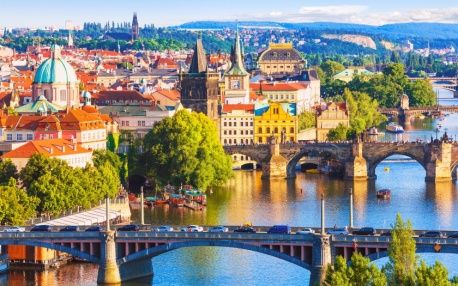  4.00-5.00- отправление из Минска. Транзит по территории ЕС. Ночлег в отеле.2 день Злата Прага - пешеходная экскурсия. Пражский Град, Королевский дворец, Собор Святого Вита, Злата Улочка (доп.), Карлов Мост, экскурсия по Старому городу: Староместкая  площадь, известные во всем мире часы «Орлой», самая дорогая улица Праги - Парижская, Костел Девы Марии, Костел Святого Николая, Еврейский город, еврейская ратуша, старо-новая синагога, памятник  Яну Гусу и многое др.
Вечерняя прогулка на кораблике с ужином (шведский стол) (доплата 25€). После насыщенного яркими впечатлениями дня, хочется отдохнуть. Насладитесь чарующим видом города на 9 холмах, его ночными огнями под тихий плеск спокойной Влтавы. Проплывая под многочисленными каменными мостами на уютном кораблике под открытым небом, вы вкусно поужинаете и окунетесь в безмятежность сумеречного города.3 день
Свободный день в Праге. Для желающих экскурсия в ЧЕШСКИЙ ШТЕРНБЕРГ*(15€при группе от 20 чел), расположенный в очень живописном месте: на высоком утесе  над рекой Сазавой. Это один из самых посещаемых в Чехии замков, который принадлежит славному старинному чешскому роду – Штернбергам. Замок начали строить в XIII столетии (1263 году). Примечательно, что на протяжении всей истории это сооружение было во владении одной семьи – Штернбергов,  потомки которых проживают в нем и по сей день. Вечером (после 18:00) – ужин в старочешском ресторане* (15 €). Возможность попробовать традиционные блюда чешской национальной кухни. Для желающих экскурсия «Мистическая Прага»* (15 €). История любого европейского города почти всегда связана с легендами и тайнами, фамильными замками и привидениями. В Чехии мистики больше, чем в любом другом государстве. Почти каждая улочка исторической части города хранит свои тайны. Незаметные днем, эти тайны и легенды оживают с наступлением сумерек. Не стоит уезжать из старинного города, не познакомившись хотя с одним пражским привидением.4 деньВыселение из отеля. Выезд в Дрезден.
По дороге в Дрезден будет возможность посетить природный парк БАСТАЙ* (при согласии всей группы, доп. 5€). Он представляет собой формацию из песчаных скал со смотровой площадкой. Расположен в Саксонской Швейцарии . Для того, чтобы насладиться незабываемыми пейзажами заповедника, в 1851 г. между скалистых гор был проложен мост Бастай, расположенный на высоте 194 м.. Со смотровой площадки вам откроются живописные виды лесов, полей, причудливых скал. Всё это вы увидите с высоты птичьего полета.
Экскурсия по ДРЕЗДЕНУ. Культурный центр Саксонии с древнейшей историей от XIII столетия! Немецкий город с богатой историей и великолепной архитектурой. Посетите известную на весь мир Дрезденскую галерею, взгляните своими глазами на шедевры Рафаэля и Рубенса, прокатитесь на корабле по Эльбе, отведайте немецких деликатесов и знаменитого пива! И все это всего в 2 часах езды от чешской столицы.
Свободное время для посещения галереи и торговых центров
Выезд в Минск. Ночной переезд.5 деньПриезд в Минск во второй половине дня.В стоимость тура включено:3 ночи в Праге в отеле***,завтраки в отелях,проезд автобусом еврокласса,экскурсионное обслуживание (кроме доп. экскурсий).В стоимость тура не включено:туристическая услуга - 50 BYNвходные билеты в музеи, замки, галереи, проезд в городском транспорте,консульский сбор,медицинская страховка,доплата за одноместное размещение 30 EUR, аренда оборудования "радио-гид" для экскурсий - 2 EUR/деньГрафик заездов и стоимость тураГрафик заездов и стоимость тураГрафик заездов и стоимость турас 05.05.2017по 09.05.2017140 €с 01.07.2017по 05.07.2017140 €с 09.08.2017по 13.08.2017140 €с 13.09.2017по 17.09.2017140 €с 04.11.2017по 08.11.2017140 €с 16.12.2017по 20.12.2017140 €